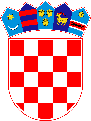 REPUBLIKA HRVATSKAMEĐIMURSKA ŽUPANIJA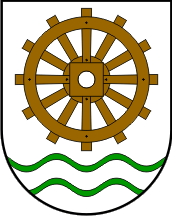             OPĆINA PODTUREN           OPĆINSKO VIJEĆEKLASA: 061-01/24-01/01URBROJ: 2109 -13-01-24-01Podturen, 22.04.2024.Temeljem članka 5. Odluke o javnim priznanjima Općine Podturen , Povjerenstvo za javna priznanja Općine Podturen objavljuje: JAVNI POZIV za predlaganje kandidata za dodjelu javnih priznanja Općine Podturen u 2024. godinu        Ovaj poziv objavljuje se radi predlaganja kandidata za dodjelu javnih priznanja Općine Podturen u 2024. godinu. Javna priznanja Općine Podturen, utvrđena Statutom Općine Podturen i ovomOdlukom, su:Počasni građanin/građanka Općine Podturen, Plaketa Općine Podturen "Grb Općine Podturen", Pečat Općine Podturen, Zahvalnica, 1.  Proglašenje počasnim građaninom/građankom Općine PodturenPočasnim građaninom/građankom Općine Podturen može se proglasiti građanin/građanka Republike Hrvatske ili druge države koji je svojim radom posebno zaslužan za promicanje vrijednosti demokratskog društva, povijesnih događaja i tradicija, položaja i ugleda Općine Podturen, njenih odnosa s drugim općinama i gradovima u zemlji i inozemstvu te za razvoj Općine Podturen u cjelini ili pojedinih njenih djelatnosti.Osobi koja je proglašena Počasnim građaninom/građankom Općine Podturen uručuju se povelja i medalja Počasnog građanina/građanke Općine Podturen.2. Plaketa Općine Podturen "Grb Općine Podturen"Plaketa Općine Podturen "Grb Općine Podturen" ( u daljnjem tekstu : Plaketa) je odličje i znak priznanja koja se dodjeljuje za rad ili djelo koje doprinosi napretku i ugledu Općine Podturen u zemlji i inozemstvu te zaslužuje opće priznanje.Plaketa se dodjeljuje kao osobna nagrada pojedincima kao javno priznanje za cjelovito djelo koje je pojedinac ostvario tijekom svog radnog vijeka i koje predstavlja izuzetan i osobno vrijedan doprinos razvoju Općine Podturen iz područja gospodarstva, kulture, znanosti, tehničkih dostignuća, odgoja i obrazovanja, športa, zdravstva te zaštite okoliša. Također se dodjeljuje i kao skupna nagrada trgovačkim društvima, ustanovama, udrugama građana ili drugim pravnim osobama, njihovim organizacijskim jedinicama ili radnim timovima, u jednom ili više područja gospodarskog i društvenog života u jednoj ili više prethodnih godina.3.  Pečat Općine PodturenPečat Općine Podturen (u daljnjem tekstu: Pečat) je odličje i znak priznanjakoje se dodjeljuje građanima Općine Podturen i drugim osobama, udrugama i drugim pravnim osobama, drugim lokalnim zajednicama, ustanovama, trgovačkim društvima povodom njihovih obljetnica za svakih 25 godina uspješnog rada, prigodom značajnih događaj u zemlji i u općini, za uspjehe u poslovanju, za zasluge za razvoj općine, unapređenje kvalitete života u općini, za promicanje ugleda Općine Podturen u zemlji i svijetu te za uzorne uspjehe u području:gospodarstva, znanosti, odgoja i obrazovanja, zaštite okoliša i ekologije, zdravstva i socijalne skrbi, kulture, športa, tehničkih dostignuća i drugih društvenih djelatnosti. Pečat se može dodijeliti i stranim državljanima, gradovima i ustanovama. Pečat Općine Podturen dodjeljuje se u obliku svečane povelje i plakete.4.  Zahvalnica Općine PodturenZahvalnica Općine Podturen (u daljnjem tekstu: Zahvalnica) također se dodjeljuje u pisanom i uokvirenom obliku građanima Općine Podturen i drugim osobama na području Općine Podturen, poduzećima, ustanovama, udrugama građana i drugim pravnim osobama za zasluge u promicanju znanosti, gospodarstva, prosvjete, kulture, športa, zdravstva, socijalne skrbi, politike humanitarnog djelovanja, te svih drugih područja društvenog života u OpćiniPodturen.NAČIN I POSTUPAK DODJELE JAVNIH PRIZNANJA Pravo predlaganja kandidata za dodjelu javnih priznanja i nagrada u smislu ove Odluke imaju:vijećnici Općinskog vijeća Općine Podturen predsjednik Općinskog vijeća Općine Podturen općinski načelnik, tijela lokalne samouprave, ustanove, udruge građana, pravne i fizičke osobe s prebivalištem na području Općine Podturen – poduprte s 20 potpisa.               Prijedlog se podnosi u pisanom obliku NA PROPISANOM OBRASCU  i obvezno sadrži:podatke o podnositelju prijedloga, podatke o predloženoj osobi, iscrpno obrazloženje postignuća i doprinosa radi kojih se predlaže dodjela javnog priznanja, prosudbu postignutih rezultata uz odgovarajuću dokumentaciju (objavljene radove, životopis, opisani doprinos, natjecateljski rezultati i sl.) i naznaku javnog priznanja koje se predlaže. Pisani prijedlozi dostavljaju se Povjerenstvu putem Jedinstvenog upravnog odjela Općine Podturen.Na zahtjev Povjerenstva predlagatelj je dužan dostaviti naknadno zatražene dopunske podatke i dokumentaciju.Povjerenstvo razmatra prispjele prijedloge ovlaštenih predlagatelja, donosi konačan prijedlog sadržaj i oblik priznanja.Prijedlog se daje na raspravu i usvajanje Općinskom vijeću Podturen koje donosi konačnu odluku.Općinsko vijeće  o svakom prijedlogu glasuje posebno.Pisani prijedlozi dostavljaju se Jedinstvenom upravnom odjelu Općine Podturen osobno ili putem pošte na adresu Ivana Grščića 5, 40317 Podturen,  najkasnije do 13.05.2024. godine (ponedjeljak) do 10 sati.  Ostale informacije u vezi javnog poziva mogu se dobiti u Jedinstvenom upravnom odjelu Općine Podturen , tel: 040 847 260.            POVJERENSTVO ZA JAVNA PRIZNANJA  OPĆINE PODTURENPODACI O PODNOSITELJU ZAHTJEVA*________________________________
Ime i prezime podnositelja/naziv pravne osobe
________________________________
Adresa/ sjedište(ulica, kućni broj, mjesto)
________________________________(OIB i kontakt broj)								REPUBLIKA HRVATSKA								MEĐIMURSKA ŽUPANIJA								OPĆINA PODTUREN								Povjerenstvo za javna priznanjaPREDMET: Prijedlog za dodjelu javnog priznanja Općine PodturenPODACI O PREDLOŽENOJ FIZIČKOJ / PRAVNOJ OSOBIIme i prezime fizičke /pravne osobe*: _________________________________________________________Adresa/sjedište fizičke /pravne osobe*: ________________________________________________________Kontakt fizičke / pravne osobe*: _____________________________________________________________Naznaka javnog priznanja za koje se fizička/pravna osoba predlaže (zaokruži odgovarajuće)*:1. Počasni građanin Općine Podturen2. Plaketa Općine podturen3. Pečat Općine Podturen4. ZahvalnicaSvojim potpisom potvrđujem da su podaci iz prijave točni te Općini podturen dajem privolu za prikupljanje i obradu osobnih podataka (ime i prezime, OIB, adresa, kontakt broj i dr.) u svrhu dodjele javnih priznanja Općine Podturen.								______________________________								     (potpis i pečat predlagatelja)Svojim potpisom potvrđuje da su moji podaci koje je naveo predlagatelj točni te Općini Podturen dajem privolu za prikupljanje i obradu osobnih podataka (ime i prezime, OIB, adresa, kontakt broj i dr.) u svrhu dodjele javnih priznanja Općine Podturen.								______________________________								      (potpis predložene osobe)II. popunjava se ako je predložena fizička osoba,ne odnosi se na udruge i pravne osobeIscrpno obrazloženje postignuća i doprinosa radi kojih se predlaže dodjela javnog priznanja / prosudba postignutih rezultata uz odgovarajuću dokumentaciju* (najmanje 10 rečenica):______________________________________________________________________________________________________________________________________________________________________________________________________________________________________________________________________________________________________________________________________________________________________________________________________________________________________________________________________________________________________________________________________________________________________________________________________________________________________________________________________________________________________________________________________________________________________________________________________________________________________________________________________________________________________________________________________________________________________________________________________________________________________________________________________________________________________________________________________________________________________________________________________________________________________________________________________________________________________________________________________________________________________________________________________________________________________________________________________________________________________________________________________________________________________________________________________________________________________________________________________________________________________________________________________________________________________________________________________________________________________________________________________________________________________________________________________________________________________________________________________________________________________________________________________________________________________________________________________________________________________________________________________________________________________________________________________________________________________________________________________________________________________________(potpis i pečat predlagatelja)